Муниципальное казенное общеобразовательное учреждение«Элисенваарская средняя общеобразовательная школа»(МКОУ «Элисенваарская СОШ»)186720 Республика Карелия, Лахденпохский р-н, п. Элисенваара, ул. Школьная, д.7,тел/факс (814)50 33-651, elis-ch-37@yandex.ru«Время - это когда идут дни за днями, последовательное течение суток за сутками, века за веками».В. И. Даль Рыженький котик сидеть на окошке,И увидеть он знакомую кошку.Он ей песню спеть,А потом поесть.Вот теперь сидеть,На неё глядеть.Кисонька мурлыкать,Кота к себе кликать.Пойдем, котичек, на улицу гулять,Курочек соседских попугать.Будем вместе по улице ходить И о разном с тобой будем говорить.Время глаголаПрошедшее         Настоящее            Будущеесидел -                сидит -          будем ходитьувидел -              глядит -         будем говорить спел -              мурлычет поел -                  кличетПрошедшее время глаголаОт глаголов крашу, слушаю, чищу, каюсь, белю, иду, расту, плету образуйте начальную форму, сохранив вид. Н-р: (что делаю? крашу,  (что делать?) краситьЗалетела к нам оса И гудела два часа.Извелась совсем без дела,Даже вроде похудела.Я достал в шкафу варенье,Я к животным - всей душой!- На, поешь для подкрепленья,Будешь толстой и большой!Ж. ДавитьянцВ прошедшем времени перед суффиксом -л- пишется та же гласная, что и в неопределенной форме.2. Образуйте прошедшее время от глаголов:а)	играть, свистнуть, кормить;б)	нести, мести, стричь, беречь.в) (Повеять) прохладой. г) Волк (почуять) опасность. д) Снег быстро (таять). е) (Раскаяться), да поз_но. ж) Друг на друга (надеяться) и оба ничего не (сделать). 3. Скажи одним словом Н-р: стал умным - поумнелСтал красным,  стал полным,    стал худым,  стал бледным.                                                                                                                           И         Настоящее время глаголаУДИВИТЕЛЬНАЯ КОШКАНесчастная кошка порезала лапу.Сидит и ни шагу не может ступить.Скорей, чтобы вылечить кошкину лапу, Воздушные шарики надо купить!И сразу столпился народ на дороге,Шумит и кричит, и на кошку глядит.А кошка отчасти идет по дороге,Отчасти по воздуху плавно летит!Д. ХармсЗап_рать, зап_реть, раст_рать, раст_реть, слушать, возвыс_ть, взвес_ть, уничтож_ть, ненавид_ть.запирал, запер, растирал, растёр, слушал, возвысил, взвесил, уничтожил, ненавидел.запирает, нет формы, растирает, нет формы, слушает, нет формы, нет формы, нет формы, ненавидит.Формы настоящего времени имеют только глаголы несовершенного вида!Будущее время глаголаНесовершенный видТянутсялежатзащищаютзадерживали заслонялиЧто делают?Что делают?Что делают?Что делали?Что делали?Будут тянутьсяБудут лежатьБудут защищатьБудут задерживатьБудут заслонятСовершенный видпротянулись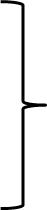 леглизащитилизадержализаслонилипротянутсялягутзащитятзадержатзаслонятД.з. Запишите таблицы в Словарик  и слова в рамочках на стр 112, 117, 119, 120. Выучите, как образуются глаголы прошедшего, настоящего, будущего простого и будущего сложного времени.Класс5Предмет Русский языкУчительАдонина Л.А.Дата проведения урока по расписанию13.05.20Адрес электронной почты family_65@mail.ruСрок сдачи на проверку/срок изученияСледующее по расписанию занятие или …Время для консультацийС 14.00.час до 17.00.часТема урокаВремя глагола. Прошедшее, настоящее и будущее время.ВидБудущее простое времяБудущее сложное времяНесовершенныйНе образуетсяБуду писатьСовершенныйнапишуНе образуетсяЯ Мы  ТыВы  Он (она, оно) ОниБудуБудемБудешьБудетеБудетбудутБЫТЬ – вспомогательный глагол для образования будущего сложного времениот глаголов несовершенного вида